Итоги декады естественных наук 2018-2019 г.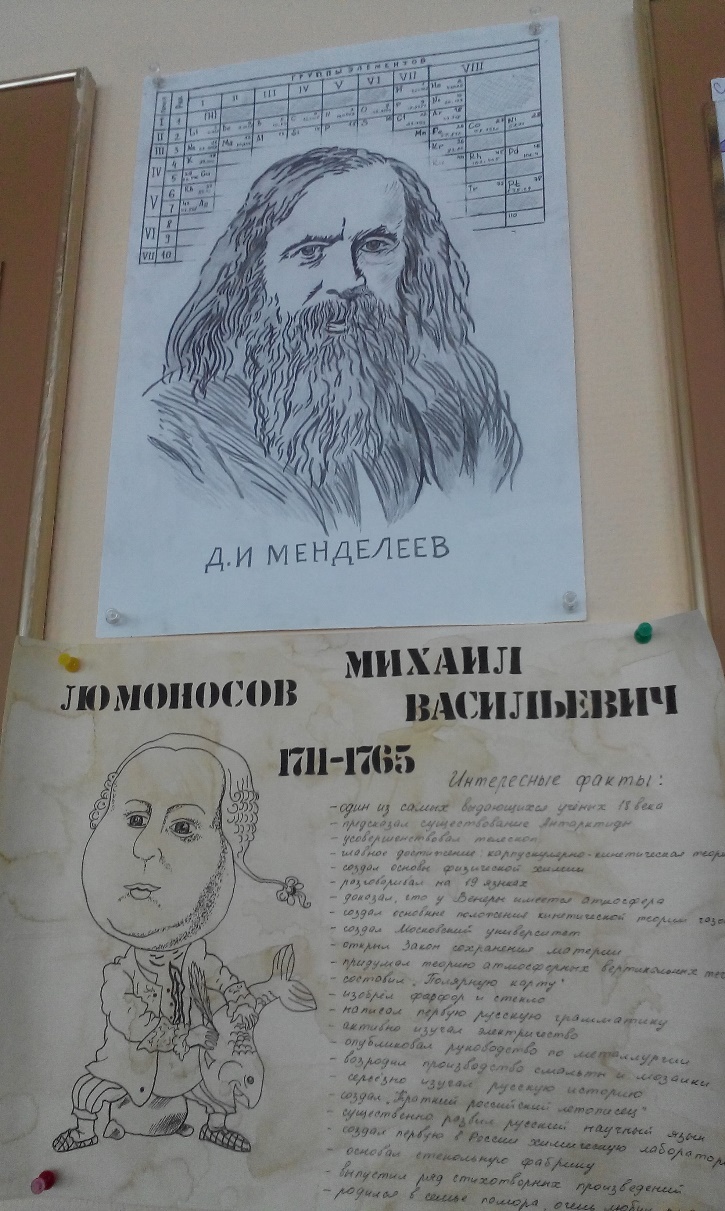 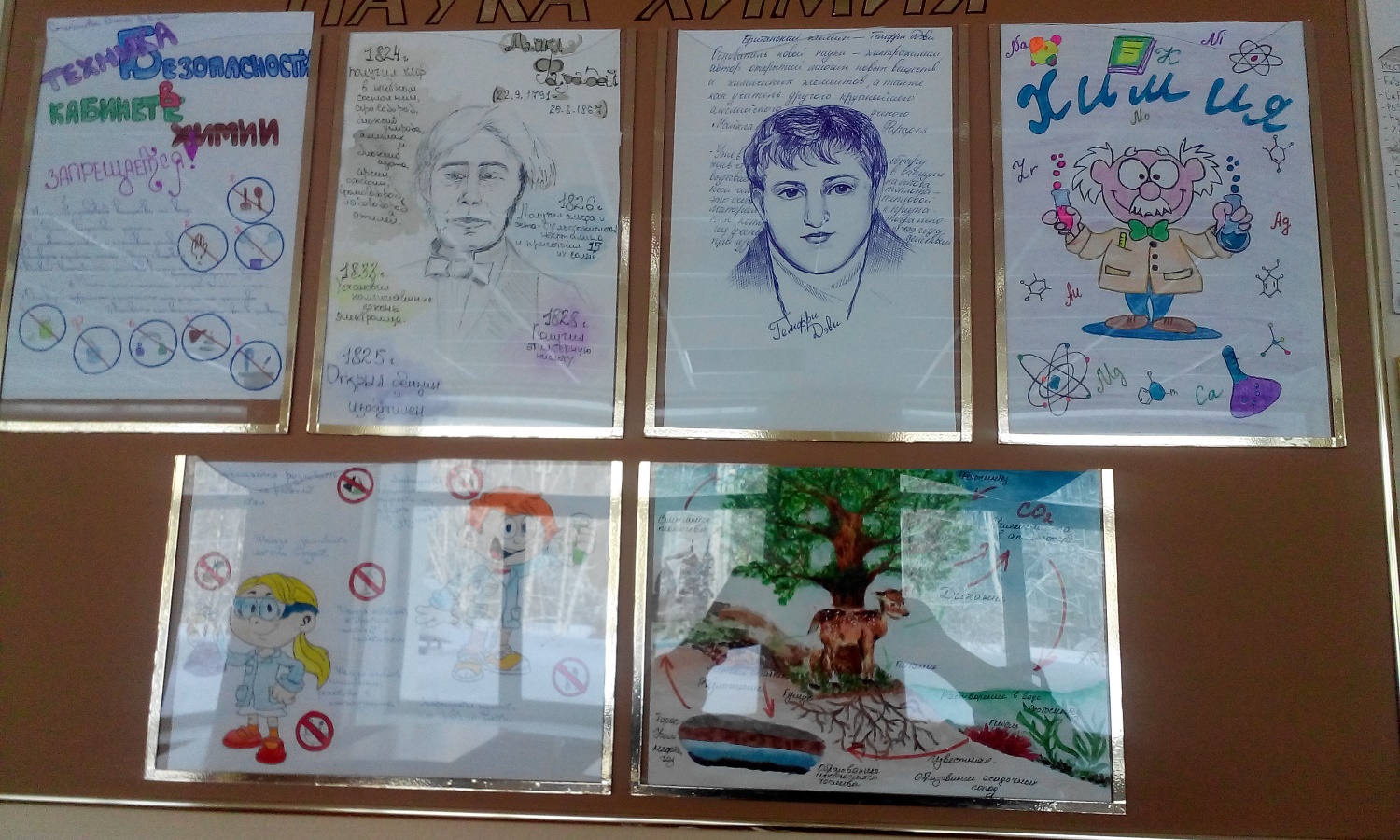 Конкурс плакатов, рисунков по технике безопасности в кабинетах химии и достижений учёных в естественных науках8 классы9 классы10 классыКонкурс докладов и рисунков на тему «Химическое производство»11 классыВыставка моделей молекул органических и неорганических веществФотоконкурс «Наш мир»        Конкурс поделок из бросового материала «Думай глобально, делай реально»Победители:Рау Виктория-5Г,Черданцева Полина-  5БКонкурс моделей клетки1 место Зарипова Ксения– 5А, 2 местоАнненкова Василисса.-5В, Перчаткина Мария-5А,3 место Рау Виктория-5Г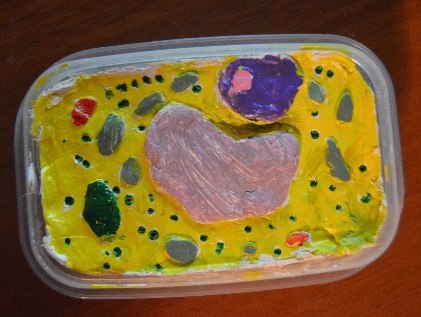 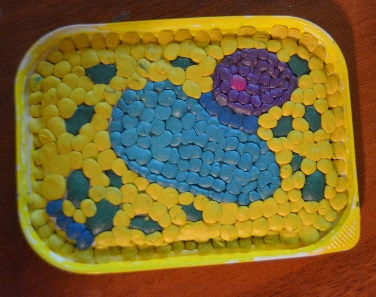 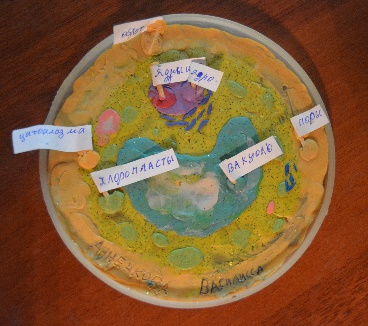 Конкурс плакатов «Есть в природе чудеса»		Гран-при Зарипова К – 5А1 место – Безбабченко Я 6Б, Крылова П, Лотова П, Ананенко Н – 5А,Седляр В – 5В, Власенко А – 6В, Ушакова П, Лунгол А – 6А2 место – Руфина Д, Клименов И. 6Б,Журавлева П,Перчаткина М – 5А, Галявиев И – 5В,Евтушенко Д – 6В3 место – ЧерноваЕ, Илхоми М, Батурин Л, Круженко П, Руфина Д – 6Б, Пиляй С, Кениг А, Барчашвили С, Кудрина А – 6В, Пронина А – 6Г, Бельтюков А – 6АКонкурс фотографий «Мое путешествие с семьей»	1 место – Герасимова Д, Лотова П – 5А, Кучинская Э, Голованов С, ЛунголА,Ивакин М – 6А, Милик Я– 6В, Жигадлова А – 6Б2 место – Малеткин В, Косенчук М, Чебуранова Е -6А3 место – Ильина Я – 6БЭколого-биологическая игра «Что? Где? Когда?»1 место – 8А класс2место – 8Г класс3 место – 8Б классБиологический квиз «Биология вокруг нас»1место – 8Б и 9Б2 место– 8Г и 9Б3 место – 8В и 9А4 место – 8А и 9А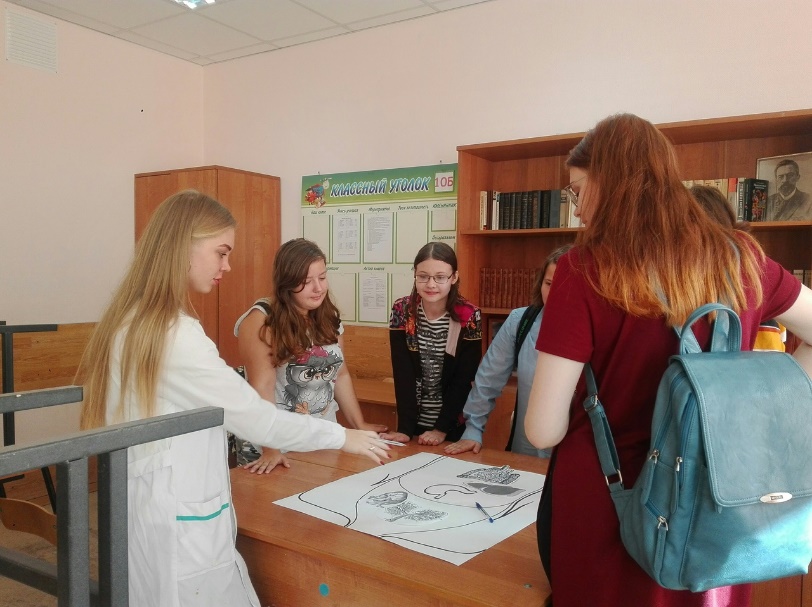 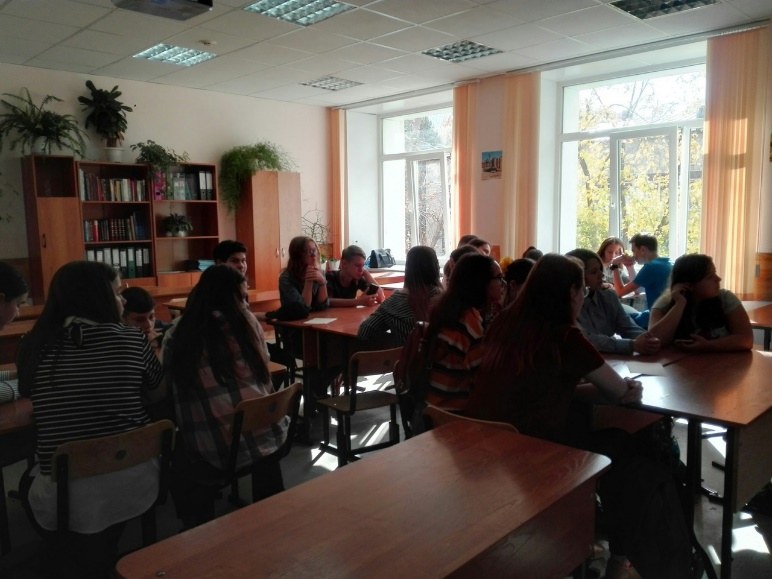 №Ф. И. участникаКлассФИО учителяМесто1Миниярова Ирина8БКец Т.С.             I2 Критонов Иван8Б Кец Т.С. II3 Саблин Юрий8А Кец Т.С. III№Ф. И. участникаКлассФИО учителяМесто1 Лихоманова Анастасия     9БКец Т.С.             I2 Дроздова Полина9Б Кец Т.С. II3 Неватус Ева9В  Кец Т.С.III№Ф. И. участникаКлассФИО учителяМесто1  Фролова Анна     10ВКец Т.С.             I2 Евсюнина Софья 10В Кец Т.С. II3 Малый Никита10В Кец Т.С. III№Ф. И. участникаКлассФИО учителяМесто1  Зверева Полина     11БКец Т.С.               I2 Шуралёва Дарья11Б Кец Т.С. IIПобедители по номинациям:Номинация «Мир растений»Бояринцева Анжела 10А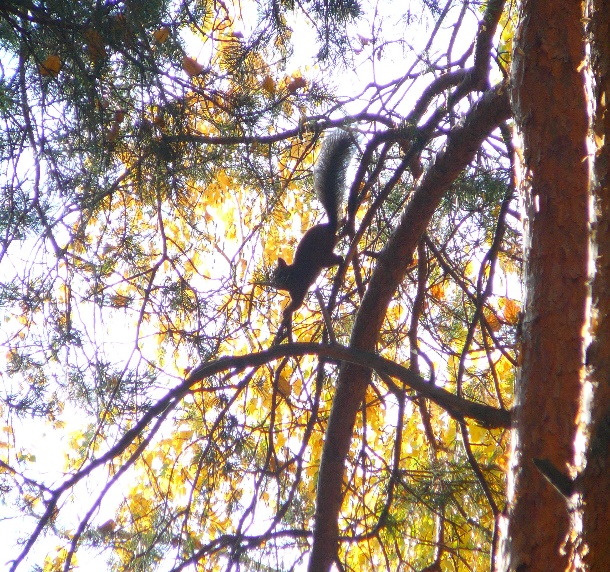 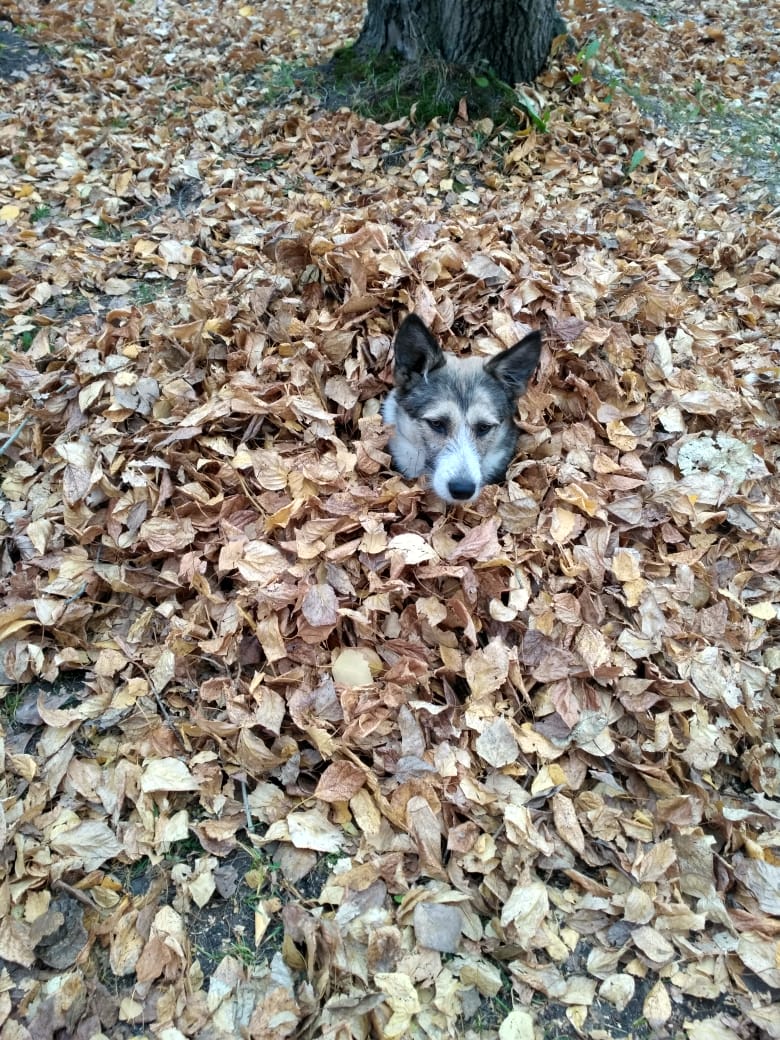 Номинация «Мир животных»Перминов Илья 10АПерчаткина Мария 5АНоминация «На отдыхе»Черданцева Полина 5БНоминация «Удивительный кадр»Лотова Полина 5АНоминация «Микромир»Кошельская Александра 5АНоминация «Красота Сибирского края»Ковалевская Ева  10БКец Анна 5БВикторина «Города России»1 место- Творогова Юлия, Гречушникова Мария, 2 место – Праскурина Кира 9Б«Своя игра»1 место Сапунов Арсений, 10А, 2 место-Олефир Дмитрий 10б,3 место-Бекишева Анна 10б«Своя игра»1 место-Сливкин Роман11а,2 место- Оруджов Эмиль,11а,3 место-Зверева Полина 11б